  Матвеев Сергей, 6 класс, ГБОУ СОШ № 46, Москва  "Страницы семейной славы".Когда началась война, моему деду, Матвееву Валентину Ивановичу, был 21 год, и он учился в медицинском институте. Осенью 1941 года, когда враг подошел к Москве, мой дедушка пошел добровольцем в народное ополчение. Он принимал участие в обороне Москвы. После того, как враг был отброшен, студентов- медиков вернули в институты доучиваться. В 1943 году, после окончания института, дедушка вернулся на фронт уже врачом – хирургом. Его медсанбат принимал участие в битве на Курской дуге, освобождении Белоруссии, штурме Кенигсберга. За время войны дедушка сделал много тысяч операций, спас жизни многим раненным солдатам и офицерам. Он награжден тремя орденами и множеством медалей. После войны дедушка всю жизнь продолжал работать хирургом. Вся наша семья очень гордиться дедушкой.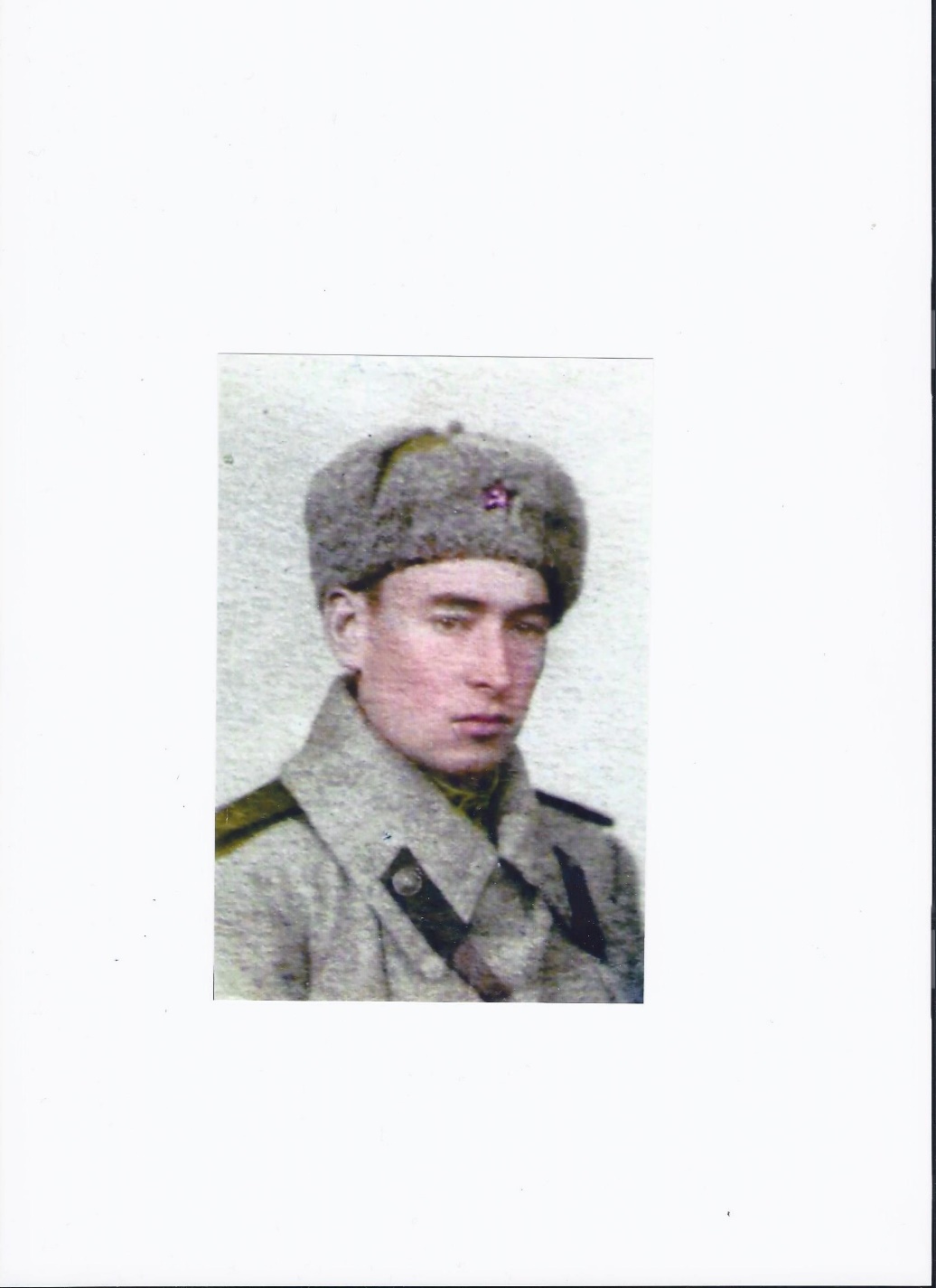 